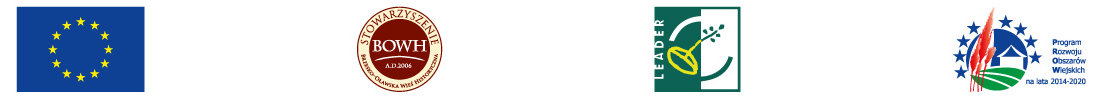 Europejski Fundusz Rolny na rzecz Rozwoju Obszarów Wiejskich: Europa inwestująca w obszary wiejskie.Instytucja Zarządzająca PROW 2014-2020 –Minister Rolnictwa i Rozwoju Wsi.Załącznik  Nr 16 do Regulaminu Powierzania Grantów Zakres zadań, obowiązków i odpowiedzialności na poszczególnych etapach ogłaszania naboru,  przyjmowania i oceny wniosków – WYBÓR ZADAŃ SŁUŻĄCYCH OSIĄGNIĘCIU CELU PROJEKTU GRANTOWEGO (Wybór Grantobiorców)Lp.Nazwa zadaniaOsoba wykonująca zadanie/ odpowiedzialna za realizacjęOpis wykonywanych  czynnościCzas wykonaniaDokumentacja sporządzona w trakcie wykonania zadania1.Ogłoszenie naboruZarząd przy współpracy pracowników BiuraPrzygotowuje ogłoszenie o otwartym naborze wniosku na realizację zadań służących osiągnięcia celu Projektu Grantowego realizowanego przez Stowarzyszenie „Brzesko-Oławska Wieś Historyczna”.Ogłoszenie o otwartym naborze wniosków umieszcza się  na stronie internetowej LGD  i tablicy ogłoszeń w siedzibie Stowarzyszenia.1. W terminie co najmniej 30 dni przed planowanym dniem rozpoczęcia biegu terminu składania wniosków2. Ogłoszenie na stronie internetowej i w siedzibie Stowarzyszenia w terminie co najmniej 14 dni od dnia rozpoczęcia biegu terminu przyjmowania wniosków.Ogłoszenie o otwartym naborze wniosków zawierające informacje zgodne z Regulaminem Powierzania Grantów.2. Przyjmowanie i rejestrowanie wnioskówPracownik Biura/  Kierownik Biura Dokonuje przyjęcia wniosku – na oryginale Wniosku  i kopii przeznaczonej dla Wnioskodawcy,  potwierdza pieczęcią Stowarzyszenia i własnym podpisem datę i godzinę wpływu, liczbę dołączonych do wniosku załączników, wydaje pisemne potwierdzenie przyjęcia wniosku oraz dokonuje rejestracji wniosku na odpowiednim formularzu.Sporządza zestawienie wniosków zawierające:- imię i nazwisko (nazwę) wnioskodawcy,- datę i godzinę wpływu wniosku do Biura,- nazwę Projektu Grantowego,- tytuł zadania wnioskowanego do finansowania,- numer wniosku w  rejestrze,- całkowity koszt zadania,- wnioskowaną kwota dofinansowania,-liczbę dołączonych załączników.W  terminie wskazanym w ogłoszeniu, nie krótszym niż 14 dni i nie dłuższym niż 30 dni  następujących po upływie 30 dni od ukazania się ogłoszenia- potwierdzenie przyjęcia wniosku na oryginale i jego kopii,- rejestr złożonych wniosków.- zestawienie złożonych wniosków3. Wstępna weryfikacja wniosku o powierzenie grantu, wezwanie Wnioskodawców do dokonania uzupełnieńPracownicy Biura/Kierownik BiuraDokonują wstępnej weryfikacji wniosku w zakresie:zgodności Grantobiorcy z warunkami przyznania pomocy określonymi w PROGRAMIE ROZWOJU OBSZRZÓW WIEJSKICH NA LATA  2014-2020, Złożenia wniosku w terminie i miejscu wskazanym w ogłoszeniu,Zgodności  z zakresem tematycznym Projektu grantowego i formą wsparcia wskazanych w ogłoszeniu,Spełnienia dodatkowych warunków udzielenia Grantu obowiązujących w ramach danego naboru.W przypadku stwierdzenia przez pracowników weryfikujących i przez Kierownika Biura braków we wniosku o powierzenie grantu w zakresie niedołączenia odpowiednich dokumentów w formie załączników, Kierownik Biura w porozumieniu z Prezesem lub Wiceprezesem Zarządu informuje wnioskodawców o możliwości dokonania uzupełnienia brakujących załącznikówW terminie  5 dni po upływie terminu składania wniosków o udzielenie wsparciaW terminie trzech dni od dnia otrzymania informacji o stwierdzonych brakach we wnioskuKarta weryfikacji wstępnej. Karta weryfikacji zgodności Grantobiorcy z warunkami przyznania pomocy określonymi w PROGRAMIE ROZWOJU OBSZRZÓW WIEJSKICH NA LATA  2014-2020.Zawiadomienie wnioskodawcy o dokonanie uzupełnień lub wyjaśnień następuje na podstawie opublikowanego na stronie internetowej LGD wykazu wnioskodawców ubiegających się o powierzenie grantu, zawierającego m.in. informację o stwierdzonych brakach.4.Przekazanie dokumentacji Przewodniczącemu RadyKierownik Biuraw porozumieniu z ZarządemPrzekazuje zestawienie wniosków wraz z załączonymi wnioskami i kartami weryfikacji wstępnej.Przekazuje informację na temat limitu dostępnych środków.1 dzień-zestawienie złożonych wniosków,- karty weryfikacji wstępnej,- informacja o limicie dostępnych środków.5. Zwołanie posiedzenia Rady Przewodniczący Rady Zwołuje Posiedzenie Rady ustalając miejsce, czas i porządek Posiedzenia z Zarządem i Biurem Stowarzyszenia. Posiedzenie odbywa się najpóźniej w 10 dniu od ostatniego dnia składania wniosków.Wyznacza członka lub członków Rady do przeanalizowania i zreferowania operacji podczas posiedzenia Komisji.1. 1 dzień, nie później niż na 7 dni przed Posiedzeniem Rady,2. Co najmniej  na 5 dni przed Posiedzeniem Rady- zawiadomienie o posiedzeniu Rady wraz z porządkiem i wyznaczeniem osób referujących 6.Zawiadomienie Członków Rady i przygotowanie materiałów na posiedzenie Rady Pracownik Biurapod kierunkiem Kierownika Biura Przekazuje zawiadomienia członkom Rady,Przygotowuje kserokopie wniosków do wglądu dla członków Rady, Przygotowuje dokumentację na posiedzenie Rady,Podanie do publicznej wiadomości ogłoszenia o posiedzeniu Rady.Przekazuje Przewodniczącemu Rejestr Interesów Członków Rady prowadzony przez Zarząd.1 dzień - nie później niż na 7 dni przed Posiedzeniem Rady,- kserokopie wniosków,- druki dokumentacji wyszczególnionej w Regulaminie Rady i Regulaminie Powierzania Grantów: protokół z głosowań, karty weryfikacji wstępnej , karty oceny zadania, wzory deklaracji bezstronności, projekty uchwał ,Przekazuje Rejestr Interesów Członków Rady prowadzony przez Zarząd .7.Zapoznanie się członków Rady z dokumentacją Wszyscy członkowie RadyW Biurze Stowarzyszenia zapoznają się z wnioskami.Osoby referujące przygotowują się do referowania wniosków  podczas posiedzenia.W okresie 7 dni przed posiedzeniem Rady8.Posiedzenie RadyPrzewodniczący RadyProwadzi posiedzenie Rady zgodnie z porządkiem i Regulaminem Rady. Odczytuje deklaracje bezstronności wypełnione przez Członków Rady oraz informuje Członków Rady o wpisach do Rejestru Interesu Członków Rady.Kieruje pracą Rady podczas posiedzenia. Czas trwania posiedzenia uzależniony jest od liczby rozpatrywanych wniosków. Posiedzenie nie może trwać dłużej niż do 10 dnia od ostatniego dnia terminu składania wniosków. - Karty weryfikacji wstępnej,- Protokół z posiedzenia Rady, - Uchwały Rady,- protokoły z głosowań, - karty oceny zadań,- lista zadań wybranych do dofinansowania,- lista zadań nie wybranych do dofinansowania,- wypełnione deklaracje bezstronności.8.Posiedzenie RadyDwóch wybranych podczas posiedzenia Członków  Rady Dokonują weryfikacji wstępnej oceny wniosków dokonanych przez Biuro LGD, potwierdza na kartach weryfikacji wstępnej prawidłowe dokonanie oceny przez Biuro LGD.Czas trwania posiedzenia uzależniony jest od liczby rozpatrywanych wniosków. Posiedzenie nie może trwać dłużej niż do 10 dnia od ostatniego dnia terminu składania wniosków. - Karty weryfikacji wstępnej,- Protokół z posiedzenia Rady, - Uchwały Rady,- protokoły z głosowań, - karty oceny zadań,- lista zadań wybranych do dofinansowania,- lista zadań nie wybranych do dofinansowania,- wypełnione deklaracje bezstronności.8.Posiedzenie RadyCzłonkowie Rady Wypełniają deklarację bezstronności.Dokonują oceny wniosków – zadań. Ustalają kwotę wsparcia.Głosują nad uchwałami.Czas trwania posiedzenia uzależniony jest od liczby rozpatrywanych wniosków. Posiedzenie nie może trwać dłużej niż do 10 dnia od ostatniego dnia terminu składania wniosków. - Karty weryfikacji wstępnej,- Protokół z posiedzenia Rady, - Uchwały Rady,- protokoły z głosowań, - karty oceny zadań,- lista zadań wybranych do dofinansowania,- lista zadań nie wybranych do dofinansowania,- wypełnione deklaracje bezstronności.8.Posiedzenie RadyCzłonkowie Rady- referującyReferują poszczególne operacje podczas posiedzeniaCzas trwania posiedzenia uzależniony jest od liczby rozpatrywanych wniosków. Posiedzenie nie może trwać dłużej niż do 10 dnia od ostatniego dnia terminu składania wniosków. - Karty weryfikacji wstępnej,- Protokół z posiedzenia Rady, - Uchwały Rady,- protokoły z głosowań, - karty oceny zadań,- lista zadań wybranych do dofinansowania,- lista zadań nie wybranych do dofinansowania,- wypełnione deklaracje bezstronności.8.Posiedzenie RadySekretarze posiedzeniaodczytują deklaracje bezstronności Przewodniczącego,przeliczają i kontrolują wyniki głosowania,kontrolują quorum podczas obrad,kontrolują poprawność wypełniania kart oceny zadań pod względem zgodności z LSR oraz lokalnymi kryteriami wyboru.Czas trwania posiedzenia uzależniony jest od liczby rozpatrywanych wniosków. Posiedzenie nie może trwać dłużej niż do 10 dnia od ostatniego dnia terminu składania wniosków. - Karty weryfikacji wstępnej,- Protokół z posiedzenia Rady, - Uchwały Rady,- protokoły z głosowań, - karty oceny zadań,- lista zadań wybranych do dofinansowania,- lista zadań nie wybranych do dofinansowania,- wypełnione deklaracje bezstronności.8.Posiedzenie RadyPracownicy Biura Zapewniają obsługę organizacyjną i prawną, sporządzenie protokołu ogólnego.Czas trwania posiedzenia uzależniony jest od liczby rozpatrywanych wniosków. Posiedzenie nie może trwać dłużej niż do 10 dnia od ostatniego dnia terminu składania wniosków. - Karty weryfikacji wstępnej,- Protokół z posiedzenia Rady, - Uchwały Rady,- protokoły z głosowań, - karty oceny zadań,- lista zadań wybranych do dofinansowania,- lista zadań nie wybranych do dofinansowania,- wypełnione deklaracje bezstronności.8.Posiedzenie RadyPrezes lub wiceprezes ZarząduBierze udział w posiedzeniu bez prawa głosu,  na wniosek członków Rady dokonuje wyjaśnień w zakresie procedur wyboru.Czas trwania posiedzenia uzależniony jest od liczby rozpatrywanych wniosków. Posiedzenie nie może trwać dłużej niż do 10 dnia od ostatniego dnia terminu składania wniosków. - Karty weryfikacji wstępnej,- Protokół z posiedzenia Rady, - Uchwały Rady,- protokoły z głosowań, - karty oceny zadań,- lista zadań wybranych do dofinansowania,- lista zadań nie wybranych do dofinansowania,- wypełnione deklaracje bezstronności.9.Przekazanie dokumentów z posiedzenia Rady  Przewodniczący RadyPrzekazuje dokumenty Zarządowi Stowarzyszenia w następnym dniu po zakończonym posiedzeniu Rady.1 dzieńProtokół przekazania dokumentacji z wyboru 10.Zawiadomienie wnioskodawców o  decyzji Rady: zgodności bądź niezgodności zadania  z LSR- wskazanie przyczyny niezgodności z LSR, liczbie uzyskanych punktów, miejscu na liście ocenionych zadań, wskazanie trybu odwołaniaBiuro LGD Przygotowuje zawiadomienia wraz z uchwałami do wnioskodawców.1 dzieńZawiadomienia o pozytywnym lub negatywnym rozpatrzeniu wniosku, liczbie uzyskanych punktów, miejscu na liście ocenionych projektów, ustalonej kwocie wsparcie , uzasadnienie dot.  nie wyboru zadania,   informacja o możliwości złożenia odwołania. Dołączona Uchwała10.Zawiadomienie wnioskodawców o  decyzji Rady: zgodności bądź niezgodności zadania  z LSR- wskazanie przyczyny niezgodności z LSR, liczbie uzyskanych punktów, miejscu na liście ocenionych zadań, wskazanie trybu odwołaniaPrezes lub Wiceprezes ZarząduPodpisuje zawiadomienia do wnioskodawców.1 dzieńZawiadomienia o pozytywnym lub negatywnym rozpatrzeniu wniosku, liczbie uzyskanych punktów, miejscu na liście ocenionych projektów, ustalonej kwocie wsparcie , uzasadnienie dot.  nie wyboru zadania,   informacja o możliwości złożenia odwołania. Dołączona Uchwała10.Zawiadomienie wnioskodawców o  decyzji Rady: zgodności bądź niezgodności zadania  z LSR- wskazanie przyczyny niezgodności z LSR, liczbie uzyskanych punktów, miejscu na liście ocenionych zadań, wskazanie trybu odwołaniaBiuro LGD Przesyła pocztą elektroniczną lub dostarcza w skuteczny sposób za potwierdzeniem odbioru zawiadomienia wnioskodawcom o decyzji Rady. 1 dzień (pomiędzy 12 a 15 dniem, nie później niż w terminie 21 dni od dnia, w którym upłynął termin składania wniosków.Potwierdzenie doręczenia 11.Rozpatrzenie odwołańZarządInformuje pisemnie Przewodniczącego Rady o złożonych  odwołaniach. W ciągu trzech dni od dnia otrzymania odwołania, nie później niż w terminie pomiędzy 20 a 23 dniem od ostatniego dnia naboru wnioskówZawiadomienie Przewodniczącego Rady11.Rozpatrzenie odwołańPrzewodniczący Rady Zwołuje Posiedzenie Rady.Posiedzenie odbywa się pomiędzy 27,  a 31 dniem od ostatniego dnia naboru wniosków, nie później niż w ciągu trzech dni od dnia otrzymania zawiadomienia od Zarządu o złożonych odwołaniach.- sporządzona zaktualizowana lista zadań wybranych do dofinansowania,- sporządzona zaktualizowana lista zadań  nie wybranych do dofinansowania,- uchwały w sprawie rozpatrzenia odwołań.11.Rozpatrzenie odwołańRada Rozpatruje odwołanie, analizując i oceniając ponownie wniosek.Podejmuje stosowne Uchwały uznające bądź nie uznające odwołania.Dokonuje aktualizacji listy projektów- zadań wybranych i nie wybranych do dofinansowania, wskazuje przyczyny niewybrania zadań. Posiedzenie odbywa się pomiędzy 27,  a 31 dniem od ostatniego dnia naboru wniosków, nie później niż w ciągu trzech dni od dnia otrzymania zawiadomienia od Zarządu o złożonych odwołaniach.- sporządzona zaktualizowana lista zadań wybranych do dofinansowania,- sporządzona zaktualizowana lista zadań  nie wybranych do dofinansowania,- uchwały w sprawie rozpatrzenia odwołań.12. Przekazanie dokumentacji z posiedzenia RadyPrzewodniczący  RadyPrzekazuje Zarządowi całą  dokumentację wraz z zaktualizowanymi listami zadań  wybranymi do dofinansowania i  zadaniami nie wybranymi. W następnym dniu po PosiedzeniuProtokół przekazania 13.14. Zawiadomienie wnioskodawców o wybraniu bądź nie wybraniu zadania do finansowania Biuro LGDPrezes Zarządu lub Wiceprezes podpisują informację dla WnioskodawcyPrzygotowuje zawiadomienia wraz z uchwałami do wnioskodawców.Publikuje listy zadań -grantobiorców, które zostały wybrane do finansowania  na stronie internetowej Stowarzyszenia.Pomiędzy 32-37 dniem od ostatniego dnia terminu naboru wniosków nie później niż w terminie 45 dni od dnia, w którym upłynął termin składania wniosków  W terminie nie dłuższym niż 14 dni od dnia zakończenia procedury wyboru Grantobiorców do realizacji zadań. Zawiadomienia, Uchwały, listy wniosków- operacji, załączniki –karty oceny, protokoły, wnioski. Potwierdzenia odbioru pism od wnioskodawców.Wniosek o przyznanie pomocy na realizację Projektu grantowego,Dokumentacja z wyboru Grantobiorców.13.14. Realizacja Projektu grantowego Zarząd za pośrednictwem Biura Przygotowuje i składa wniosek do Samorządu Województwa Opolskiego o przyznanie pomocy na realizację Projektu Grantowego wraz z dokumentacją  z przeprowadzonego naboru wniosków na powierzenie grantów.Pomiędzy 32-37 dniem od ostatniego dnia terminu naboru wniosków nie później niż w terminie 45 dni od dnia, w którym upłynął termin składania wniosków  W terminie nie dłuższym niż 14 dni od dnia zakończenia procedury wyboru Grantobiorców do realizacji zadań. Zawiadomienia, Uchwały, listy wniosków- operacji, załączniki –karty oceny, protokoły, wnioski. Potwierdzenia odbioru pism od wnioskodawców.Wniosek o przyznanie pomocy na realizację Projektu grantowego,Dokumentacja z wyboru Grantobiorców.